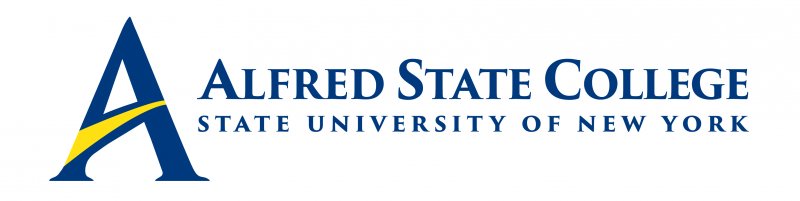 College Council MeetingMonday, February 6, 20235:30 pm Council Meeting Lake LodgeMeeting Minutes Call Meeting to Order-Chair Fogarty Minutes of Previous Meeting-Chair Fogarty- Motion to approve by Mr. Charlie Craig and seconded by Ms. Carrie Redman, approved as presented. Introduction of Middle States Chairs – Dr. MauroDr. Mauro introduced the Middle States co-chairs and what they would be presenting in terms of the roughest drafts of the sub-committees.  Ms. Jacobs shared that they sent out three chapters.  Mission and Goals, Planning Resources, and Government Leadership.  She said the other work that is happening right now is the co-chairs are reviewing all of the chapters so they can provide feedback to all working groups.  Once they give their feedback and the working groups edit the drafts then they will send those chapter drafts to Dr. Mauro for review.  After that come together as a steering committee discuss and then the subcommittees will go back to work writing these into actual drafts of the self-study report.  The target for drafts of the self-study is to have them to this group by their April meeting.   March 22nd is the date of the steering committee’s meeting to put this together before the next College Council meeting.  The next draft will have cited evidence and be in the form of a more polished draft.   All feedback from this body will go directly to the working groups to continue transforming their drafts into a more wholistic document.  They are looking for an analysis of how we uphold the standards here at Alfred State.  Mr. Jardine asked that they are frequently consulting with MSCHE to make sure they stay on the recommended timeline, and they are.  Dr. Mauro shared Chair Fogarty’s feedback that she shared to the committee which was very useful in shaping the role of the college council.  He shared that this can sort of be viewed as a historical document of our last eight years between now and our last review as well as lay the path of our next eight years.  They went chapter by chapter and asked for feedback on each section.  Fiscal resources- no mention of funding from the state on covid, pg 11 supplemental tuition for summer courses, but no mention of winter course subsidy, pg. 12 should there be a mention of success that has come from the sponsored programs, ACES section should be noted as a corporation, DFB should be cited as a higher functioning body than Ed Foundation as just a management body, Dr. Mauro thinks we need to add execution in addition to the description, p.13 HR section lacking positive trends and Mr. Jardine said he found a chart that could be added, PC does not act as the chief decision making body is incorrect, pg. 17 – the FMB report published in 2020 what has happened since?, pg.19 add something to show we did so much better than our competitors.   AVP Geibel asked about statistics of how many classes we had in-person during COVID and suggested that addition.  Governance, Leadership & Administration chapter:  Chair Fogarty submitted her feedback already.   Ms. Jacobs said if there is additional feedback please send it to the president’s office and we will send it on to the committee chairs.     College Council Chair’s Report-Chair FogartyNo further report.     President’s Updates – President Mauro Dr. Mauro shared that he gave Opening Remarks in January to welcome everyone back.  Chair Fogarty shared that they were wonderful.  Dr. Mauro shared that we started the Fall out very strong and recruitment and retention were both higher than anticipated.  Applications are up considerably, Fall to Spring enrollment is up, Retention is up possibly 4% over last year, and everyone is working incredibly hard which makes our deficit less than we anticipated.  He believes in celebrating the success so we gave them free gym membership for the semester, and we gave each employee $100 dining dollars to use on campus.  This giving back was received very well.   Alfred is going to be named College Town USA.  This was based on percentage of students to total population ratio.   Executive Session			Executive Session motion was made by Mr. George Welch and seconded by Mr. Ron Nasca.  Executive Session was entered to 6:22pm.  Mr. George Welch motioned to exit Executive Session at 6:34pm, Mr. Ron Nasca seconded.     Action ItemsApproval of Civic Engagement Award Nominees – VP SammonsVP Sammons shared the nominations for the student and employee Civic Engagement Award.  VP Sammons ran through the nominations and summarized the nominees information for the group.  There were three employee nominees, one that stands out and a second that meets the criteria.  We will change the criteria to not allow self-nominations next year.  Council approves Peter McClain and Reza Yadoholli.   Student Nominations were reviewed next.  The four wrestlers that were nominated were recognized with an award for the team’s work.  He briefly went over the other four nominees which he would recommend all four be awarded this honor.  Soumya Konar, Falyn Lewis-Ellison, Halimat Akanb, and Karina Seeley. All four of these nominees are civic engagement advocates who also volunteer in many additional civic activities both on and off campus involved in multiple civic engagement activities.  The council approved all four nominees.  Senior Staff Updates (Brief reports only!)   -Human Resources/CCET & Student Affairs (Vice President Sammons) VP Sammons shared a brief update on some credentialed employees in HR.  Maria and Angela.  He also spoke about presenter who came during PDW to speak about diversity and inclusion in the workplace, which was very well received.  The Student Affairs update touched on increases in student conduct problems, club growth continues, and we are up a total of 25 clubs since beginning of the year.  He also shared that after the Damar Hamlin incident we offered CPR training, and one of the forty staff members trained used what he learned in training to save a life in a restaurant shortly after. -Enrollment Management (AVP Geibel)Spring enrollment is up 125 over budget, for Fall 2023 we were trying to increase visits, applications and out of state enrollment.  Apps are up exponentially, ASC leads the technology sector, campus visits we are up due to the individual work with different groups who host students on campus.   Out of state apps are up from 168 to 350 this year.  Our fall 2022 retention numbers are up 4% over last year with a collaborative effort across campus.   Cazenovia is closing its doors and we are working to help place some of those students here.  We are offering scholarships to those students. WNY Works which is part of the Wilson Foundation has launched a digital marketing campaign to recruit for the trades.   Marketing and advertising have been working hard to launch new campaigns.  Financial Aid packages have gone out.  	 -Academic Affairs/Economic Development (Vice President Clark)	During PDW we had LaDonte King from Launch Student Success here to speak to faculty and help us launch a new program to transition HS students to college.  Faculty are already getting involved.  The new programs are being worked on in different stages.  The BBA should be ready to market next fall.  Retention rates again are up 4%, and the academic appeals were record high and the number we have back are up thanks to the work of faculty and staff to help them remain here.  Another success in academics was the launch of a new learning management platform, BrightSpace. Mechanical and Engineering Senior project and Financial Planning senior projects were great. Runnings is coming to Wellsville and has filled all of the positions in one day.  Dresser-Rand is welcoming a new company into the building that repairs compressors and turbines in the next couple months.  They are looking for machinists on the shop floor. New jobs in the county is the good news from economic development.   -Institutional Advancement (Vice President White) VP White shared that they have raised about $2.4M so far this year.  They took a trip to Houston and met with a lot of great alumni and prospective donors.  They are working with CCS consulting to research and plan the new campaign initiative.  CCS will be interviewing many of our donors and constituents, so council members may get calls to answer some questions.  The committee will meet three more times over the next several months.  The scholarships that are endowed have suffered with the market decline.  There are eleven scholarships that will not be awarded this year because they are newer and suffered more than the older ones, we do not invade corpus by guidelines.  They will be reaching out to these owners to offer options for this year.  Mr. George Welch asked if this is really the right time after just finishing up with the last campaign to be launching a new capital campaign.  Dr. Mauro shared that CCS would do a very comprehensive dive into our donor database to find new prospects and uncover new areas to find wealth.  Mr. Jack Benjamin shared that the net wouldn’t be the full amount because we already make a couple million a year.   -Business Affairs (Vice President Sortore)  VP Sortore shared that they are very happy with the SUNY finance with what they moved forward for additional funds to increase maintenance support and for new builds.  There was money in the governor’s budget to put money towards new builds.  This is big for us moving forward with projects like the field house.  Looking forward to spring census so we can get a handle on where we are going to be for the remainder of the semester from a budget standpoint.  Ag Science project is nearing the end of the design phase and anticipate that project starting next January.  We have a DASNY project going on in the dorms, and a water project going on in the same space.  These are over $100M in capital projects that he has managed while without a capital projects manager.  Dr. Mauro also shared that we had two buildings with water pipes break over Christmas vacation.                  7.    Constituency Reports   -Alumni Representative (Mr. Jack Benjamin)Mr. Benjamin shared they are looking at new ways to engage alumni.  They are exploring getting alumni back to campus to see the changes and reimagining alumni gatherings to get a more positive return.     -Faculty Representative (Mr. Matthew DiRado)Mr. DiRado shared that since it was the beginning of the semester there is nothing to report.     -Student Representative (Soumya Konar)She wanted to thank everyone who was involved with the shower door installation and she said they are very happy with parking and the snow removal process this winter so far.     -ACT Update (Mr. Ronald Nasca) Mr. Nasca shared they have dates saved Oct. 13-14 for next year’s ACT conference in Albany. He will be reaching out for scholarship nominees for the ACT.                  8.   Unfinished Business                9.   New Business							Motion to adjourn by Mr. George Welch and seconded by Ms. Carrie Redman.  Meeting adjourned at 7:28pm.